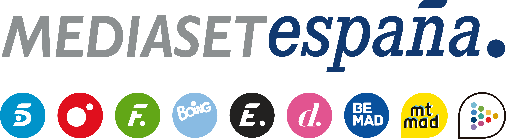 Madrid, 24 de abril de 2024Primera ‘noria infernal’ de la edición y expulsión definitiva, en ‘Supervivientes’Este jueves (22:00h) con Jorge Javier Vázquez en Telecinco.Una de las pruebas más emblemáticas de ‘Supervivientes’ entrará en juego por primera vez en esta edición: los participantes lucharán por el liderazgo de sus respectivos grupos en la ‘noria infernal’, en la nueva gala del reality que Jorge Javier Vázquez conducirá este jueves 25 de abril (22:00h) en Telecinco, en conexión permanente con Laura Madrueño desde los Cayos Cochinos.Los supervivientes disputarán, además, un nuevo juego de localización en una noche en la que se producirá la sexta expulsión definitiva: uno de los tres nominados -tras la ceremonia de salvación de esta noche- dirá adiós a la aventura y abandonará Honduras para poner rumbo de regreso a España. Además, la gala abordará la evolución sobre el estado de salud de Claudia Martínez, evacuada por el equipo médico.El programa, que abordará en la palapa con los supervivientes las situaciones más destacadas de las últimas horas de convivencia, finalizará con una nueva ronda de nominaciones.